اللجنة الحكومية الدولية المعنية بالملكية الفكرية والموارد الوراثية والمعارف التقليدية والفولكلورالدورة الثالثة والثلاثونجنيف، من 27 فبراير إلى 3 مارس 2017صندوق الويبو للتبرعات لفائدة الجماعات الأصلية والمحلية المعتمدة:
مذكرة إعلامية عن التبرعات وطلبات الدعموثيقة من إعداد الأمانةتحتوي هذه الوثيقة على المعلومات المطلوب تبليغها للجنة الحكومية الدولية المعنية بالملكية الفكرية والموارد الوراثية والمعارف التقليدية والفولكلور ("اللجنة") بشأن طريقة عمل صندوق التبرعات لفائدة الجماعات الأصلية والمحلية المعتمدة ("الصندوق"). وترد قواعد الصندوق في مرفق الوثيقة WO/GA/32/6 التي وافقت عليها الجمعية العامة في دورتها الثالثة والثلاثين المعقودة في سبتمبر 2005 ثم عدّلتها في دورتها التاسعة والثلاثين في سبتمبر 2010.وتنص القاعدة 6(و) من قواعد الصندوق على ما يلي:"(و)	قبل كل دورة من دورات اللجنة، يوجِّه المدير العام للويبو إلى المشاركين مذكرة إعلامية تضم ما يلي:"1"	مستوى التبرعات المدفوعة للصندوق في التاريخ الذي كُتبت فيه المذكرة؛"2"	وهوية المتبرعين (ما لم يطلب المتبرع صراحة عدم ذكر هويته)؛"3"	ومقدار الموارد المتاحة مع أخذ الأموال المصروفة بعين الاعتبار؛"4"	وقائمة الأشخاص المستفيدين من دعم الصندوق منذ إصدار المذكرة الإعلامية السابقة؛"5"	والأشخاص الذين اختيروا للاستفادة من الدعم لكنهم انسحبوا؛"6"	ومقدار الدعم المُقدَّم لكل مستفيد؛"7"	ووصف مُفصّل بما يكفي، لطالبي الدعم للدورة اللاحقة.وتُوجَّه هذه المذكرة إلى أعضاء المجلس الاستشاري، واحداً واحداً، من أجل البحث والتداول."وهذه الوثيقة هي المذكرة الإعلامية الرابعة والعشرون كما يقتضيه قرار الجمعية العامة. وفيما يلي المعلومات المطلوب تبليغها للمشاركين في الدورة الثالثة والثلاثين للجنة:مستوى المبالغ المتبرع بها للصندوق حتى 20 يناير 2017 وأسماء الجهات المتبرعة:مبلغ 092.60 86 فرنكا سويسريا (ما يعادل 000 500 كرونة سويدية في ذلك التاريخ) دفعه البرنامج السويدي الدولي للتنوع البيولوجي (SwedBio/CBM) في 7 نوفمبر 2006؛ومبلغ 684 31 فرنكا سويسريا (ما يعادل 000 20 يورو في ذلك التاريخ) دفعته حكومة فرنسا في 20 ديسمبر 2006؛ومبلغ 992.50 29 فرنكا سويسريا (ما يعادل 000 25 دولار أمريكي في ذلك التاريخ) دفعه صندوق كريستنسن في 27 مارس 2007؛ومبلغ 000 150 فرنك سويسري دفعه المعهد الفدرالي السويسري للملكية الفكرية، برن، سويسرا، في 8 يونيو 2007؛ومبلغ 965.27 5 فرنكا سويسريا (ما يعادل 000 5 دولار أمريكي في ذلك التاريخ) دفعته وزارة العلوم والتكنولوجيا، جنوب أفريقيا، في 14 أغسطس 2007؛ومبلغ 255.16 98 فرنكا سويسريا (ما يعادل 000 60 يورو في ذلك التاريخ) دفعته حكومة النرويج في 20 ديسمبر 2007؛ومبلغ 000 100 فرنك سويسري دفعه المعهد الفدرالي السويسري للملكية الفكرية، برن، سويسرا، في 7 فبراير 2008؛ومبلغ 500 12 فرنك سويسري (ما يعادل 441 13 دولارا أمريكيا في ذلك التاريخ) دفعته وزارة العلوم والتكنولوجيا، جنوب أفريقيا، في 25 مارس 2011؛ومبلغ 500 فرنك سويسري (ما يعادل 573 دولارا أمريكيا في ذلك التاريخ) دفعه متبرع مجهول في 10 مايو 2011؛ومبلغ 500 89 فرنك سويسري (ما يعادل 000 100 دولار أسترالي في ذلك التاريخ) دفعته حكومة أستراليا في 20 أكتوبر 2011؛ومبلغ 000 15 فرنك سويسري دفعته حكومة أستراليا في 20 يونيو 2013؛ومبلغ 694.40 4 فرنكا سويسريا دفعته حكومة نيوزيلاند في 20 يونيو 2013؛وتساوي المبالغ المقيّدة في حساب الصندوق حتى 20 يناير 2017 ما مجموعه 401.71 623 فرنكا سويسريا.مبلغ الموارد المتاحة:المبلغ المتاح في الصندوق حتى 20 يناير 2017، بما في ذلك الرسوم والفوائد المصرفية:
623.20 فرنكا سويسريا.المبلغ المخصص في 20 يناير 2017: لا شيء.المبلغ المتاح في الصندوق بعد خصم المبلغ المخصص في 20 يناير 2017: 623.20 فرنكا سويسريا.قائمة الأشخاص المستفيدين من الصندوق منذ صدور المذكرة الإعلامية السابقة:طالبو الدعم الذين أوصي بتمويل مشاركتهم في الدورة الثانية والثلاثين للجنة، ولكن لا تتوافر موارد كافية في الصندوق لتمويل مشاركتهم (حسب الأولوية):السيد رودريغو دي لا كروس إيلاغوالجنسية: إكوادورعنوان المراسلة: كيتو، إكوادوراسم الجهة المعتمدة بصفة مراقب التي سمّت المرشح: منظمة نداء الأرضمقر الجهة المعتمدة بصفة مراقب: كوسكو، بيروالسيد ميخائيل توديشيفالجنسية: الاتحاد الروسيعنوان المراسلة: موسكو، الاتحاد الروسياسم الجهة المعتمدة بصفة مراقب التي سمّت المرشح: مجلس شيوخ شعب الشورمقر الجهة المعتمدة بصفة مراقب: تشتاغول، الاتحاد الروسيالسيدة سيسيليا إينك إنديفونالجنسية: الكاميرونعنوان المراسلة: إيكمن باتيبو، الكاميروناسم الجهة المعتمدة بصفة مراقب التي سمّت المرشحة: جمعية الإعمار والتنمية لشعب موكو-أوه (AFTRADEMOP)مقر الجهة المعتمدة بصفة مراقب: إيكمن باتيبو، الكاميرونالسيد كمال كومار رايالجنسية: نيبالعنوان المراسلة: كاتماندو، نيبالاسم الجهة المعتمدة بصفة مراقب التي سمّت المرشح: برنامج دراسة الفولكلور والتنوع البيولوجي في الهيمالايا، جمعية إدارة أصول الملكية الفكرية لأغراض الحفاظ على التنوع البيولوجي في الأراضي الرطبة في نيبالمقر الجهة المعتمدة بصفة مراقب: كاتماندو، نيبالطالبو الدعم الذين أوصي بتمويل مشاركتهم في الدورة الثالثة والثلاثين للجنة، ولكن لا تتوافر موارد كافية في الصندوق في 20 يناير 2017 لتمويل مشاركتهم (حسب الأولوية):السيد نيلسون دي ليون كنتوليالجنسية: بنماعنوان المراسلة: بنما سيتي، بنمااسم الجهة المعتمدة بصفة مراقب التي سمّت المرشح: جمعية قبائل كونا المتحدة في نابغوانا (KUNA)مقر الجهة المعتمدة بصفة مراقب: كوريجيمينتو، سان فيليبي، بنماالسيدة نونغ بوكلي سينهاالجنسية: بنغلاديشعنوان المراسلة: سيلهيت، بنغلاديشاسم الجهة المعتمدة بصفة مراقب التي سمّت المرشحة: منظمة تنمية الجماعات العرقية (ECDO)مقر الجهة المعتمدة بصفة مراقب: سيلهيت، بنغلاديشالسيد حمادي أج محمد أباالجنسية: ماليعنوان المراسلة: تومبوكتو، مالياسم الجهة المعتمدة بصفة مراقب التي سمّت المرشح: منظمة أدجمور (ADJMOR)مقر الجهة المعتمدة بصفة مراقب: تومبوكتو، ماليالسيد ديميتري برزخوفالجنسية: الاتحاد الروسيعنوان المراسلة: ترومس، النرويجاسم الجهة المعتمدة بصفة مراقب التي سمّت المرشح: مركز دعم الشعوب الأصلية في الشمال/المركز الروسي للتدريب في مجال الشعوب الأصلية (CSIPN/RITC)مقر الجهة المعتمدة بصفة مراقب: موسكو، الاتحاد الروسيالمبالغ المصروفة للمشاركة في الدورة الثانية والثلاثين للجنة:لا مبالغ مصروفة.المبالغ المخصصة أو المصروفة للمشاركة في الدورة الثالثة والثلاثين للجنة:لا مبالغ مخصصة أو مصروفة.قائمة طالبي الدعم للمشاركة في الدورة المقبلة للجنة(وفق الترتيب الأبجدي الإنكليزي)السيد عيسى أداموالجنسية: الكاميرونعنوان المراسلة: ياوندياسم الجهة المعتمدة بصفة مراقب التي سمّت المرشح: شبكة منظمات الشعوب الأصلية في الكاميرون (SAMUSA)مقر الجهة المعتمدة بصفة مراقب: ياوندي، الكاميرونالسيد حمادي أج محمد أباالجنسية: ماليعنوان المراسلة: تومبوكتو، مالياسم الجهة المعتمدة بصفة مراقب التي سمّت المرشح: منظمة أدجمور (ADJMOR)مقر الجهة المعتمدة بصفة مراقب: تومبوكتو، ماليالسيدة ألياي شاتوالجنسية: الكاميرونعنوان المراسلة: باميندا، الكاميروناسم الجهة المعتمدة بصفة مراقب التي سمّت المرشحة: رابطة التنمية الاجتماعية والثقافية لشعب المبورورو (MBOSCUDA)مقر الجهة المعتمدة بصفة مراقب: باميندا، الكاميرونالسيد محمد علي عزيز النائبالجنسية: اليمنعنوان المراسلة: صنعاء، اليمناسم الجهة المعتمدة بصفة مراقب التي سمّت المرشح: منظمة الزين للملكية الفكرية (ZIPO)مقر الجهة المعتمدة بصفة مراقب: صنعاء، اليمنالسيد كعباج كوندي تشوكالجنسية: بوليفياعنوان المراسلة: لاباز، بوليفيااسم الجهة المعتمدة بصفة مراقب التي سمّت المرشح: مركز الدراسات المتعددة التخصصات أيمارا (‎CEM-Aymara‏)مقر الجهة المعتمدة بصفة مراقب: لاباز، بوليفياالسيدة إدنا ماريا دا كوستا إ سيلفاالجنسية: البرازيلعنوان المراسلة: بيليم، البرازيلاسم الجهة المعتمدة بصفة مراقب التي سمّت المرشحة: التعاونية الإيكولوجية للنساء الهاويات للتجميع في جزيرة ماراخو (CEMEM)مقر الجهة المعتمدة بصفة مراقب: ماراخو، البرازيلالسيدة لوسيا فرناندا إناسيو بيلفورتالجنسية: البرازيلعنوان المراسلة: برازيليا، البرازيلاسم الجهة المعتمدة بصفة مراقب التي سمّت المرشحة: معهد الشعوب الأصلية البرازيلي للملكية الفكرية (INBRAPI)مقر الجهة المعتمدة بصفة مراقب: برازيليا، البرازيلالسيد تيموثي أولي لاربايالجنسية: كينياعنوان المراسلة: نانيوكي، كينيااسم الجهة المعتمدة بصفة مراقب التي سمّت المرشح: مؤسسة التراث الثقافي لشعب الماسايمقر الجهة المعتمدة بصفة مراقب: نانيوكي، كينياالسيد ألفريد سايغيرو أولي موسيانيالجنسية: كينياعنوان المراسلة: نانيوكي، كينيااسم الجهة المعتمدة بصفة مراقب التي سمّت المرشح: مؤسسة التراث الثقافي لشعب الماسايمقر الجهة المعتمدة بصفة مراقب: نانيوكي، كينياالسيد جون كولول أولي تينغواالجنسية: كينياعنوان المراسلة: نانيوكي، كينيااسم الجهة المعتمدة بصفة مراقب التي سمّت المرشح: مؤسسة التراث الثقافي لشعب الماسايمقر الجهة المعتمدة بصفة مراقب: نانيوكي، كينياالسيد كمال كومار رايالجنسية: نيبالعنوان المراسلة: كاتماندو، نيبالاسم الجهة المعتمدة بصفة مراقب التي سمّت المرشح: برنامج دراسة الفولكلور والتنوع البيولوجي في الهيمالايا، جمعية إدارة أصول الملكية الفكرية لأغراض الحفاظ على التنوع البيولوجي في الأراضي الرطبة في نيبالمقر الجهة المعتمدة بصفة مراقب: كاتماندو، نيبالالسيد فينسينت فيميلو رابووالجنسية: بوتسواناعنوان المراسلة: موشودي، بوتسوانااسم الجهة المعتمدة بصفة مراقب التي سمّت المرشح: متحف فوتاديكوبومقر الجهة المعتمدة بصفة مراقب: موشودي، بوتسواناالسيد استيفن غواغويري‏الجنسية: أوغندا‏عنوان المراسلة: فورت بورتال، أوغندا‏اسم الجهة المعتمدة بصفة مراقب التي سمّت المرشح: إنغابو زا تورو (منبر شباب تورو للعمل)‏مقر الجهة المعتمدة بصفة مراقب: فورت بورتال، أوغنداالسيد شمس الدين علي ناجيالجنسية: اليمنعنوان المراسلة: صنعاء، اليمناسم الجهة المعتمدة بصفة مراقب التي سمّت المرشح: منظمة الزين للملكية الفكرية (ZIPO)مقر الجهة المعتمدة بصفة مراقب: صنعاء، اليمنالسيدة بولينا شولبيفاالجنسية:الاتحاد الروسيعنوان المراسلة: تومسك، الاتحاد الروسياسم الجهة المعتمدة بصفة مراقب التي سمّت المرشحة: مركز دعم الشعوب الأصلية في الشمال/المركز الروسي للتدريب في مجال الشعوب الأصلية (‎CSIPN/RITC‏)مقر الجهة المعتمدة بصفة مراقب: موسكو، الاتحاد الروسيالسيد سيفران سينديزيراالجنسية: بورونديعنوان المراسلة: بوجومبرورا، بوروندياسم الجهة المعتمدة بصفة مراقب التي سمّت المرشح: رابطة الاندماج والتنمية المستدامة في بوروندي (AIDB)مقر الجهة المعتمدة بصفة مراقب: بوجومبرورا، بورونديالسيد نغوانق سونام شيرباالجنسية: نيبالعنوان المراسلة: كاتماندو، نيبالاسم الجهة المعتمدة بصفة مراقب التي سمّت المرشح: رابطة المحافظة على القوميات الأصلية النيبالية (NINPA)مقر الجهة المعتمدة بصفة مراقب: كاتماندو، نيبالإن اللجنة مدعوة إلى الإحاطة علماً بمضمون هذه الوثيقة.[نهاية الوثيقة]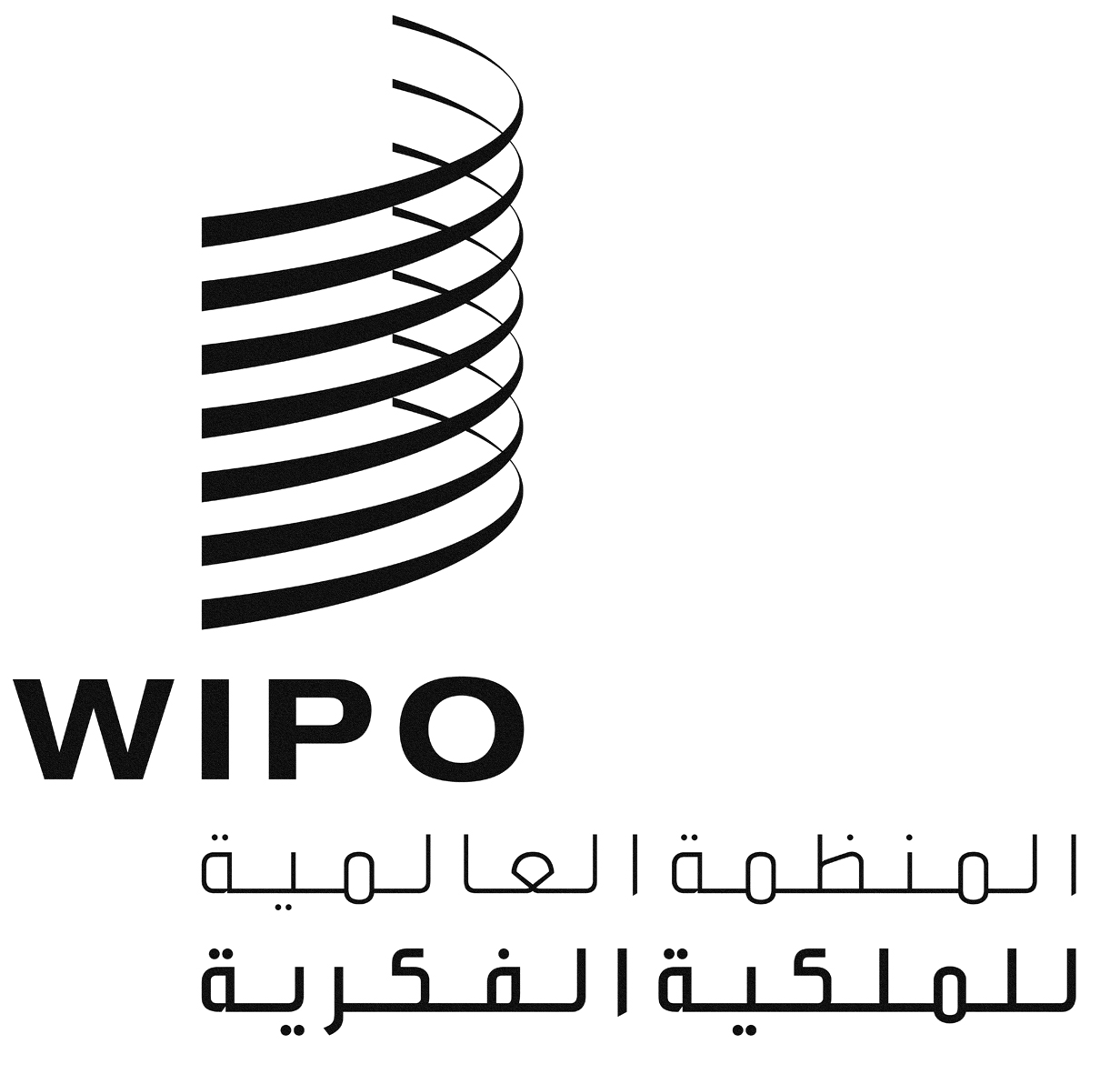 AWIPO/GRTKF/IC/33/INF/4WIPO/GRTKF/IC/33/INF/4WIPO/GRTKF/IC/33/INF/4الأصل: بالإنكليزيةالأصل: بالإنكليزيةالأصل: بالإنكليزيةالتاريخ: 1 فبراير 2017التاريخ: 1 فبراير 2017التاريخ: 1 فبراير 2017